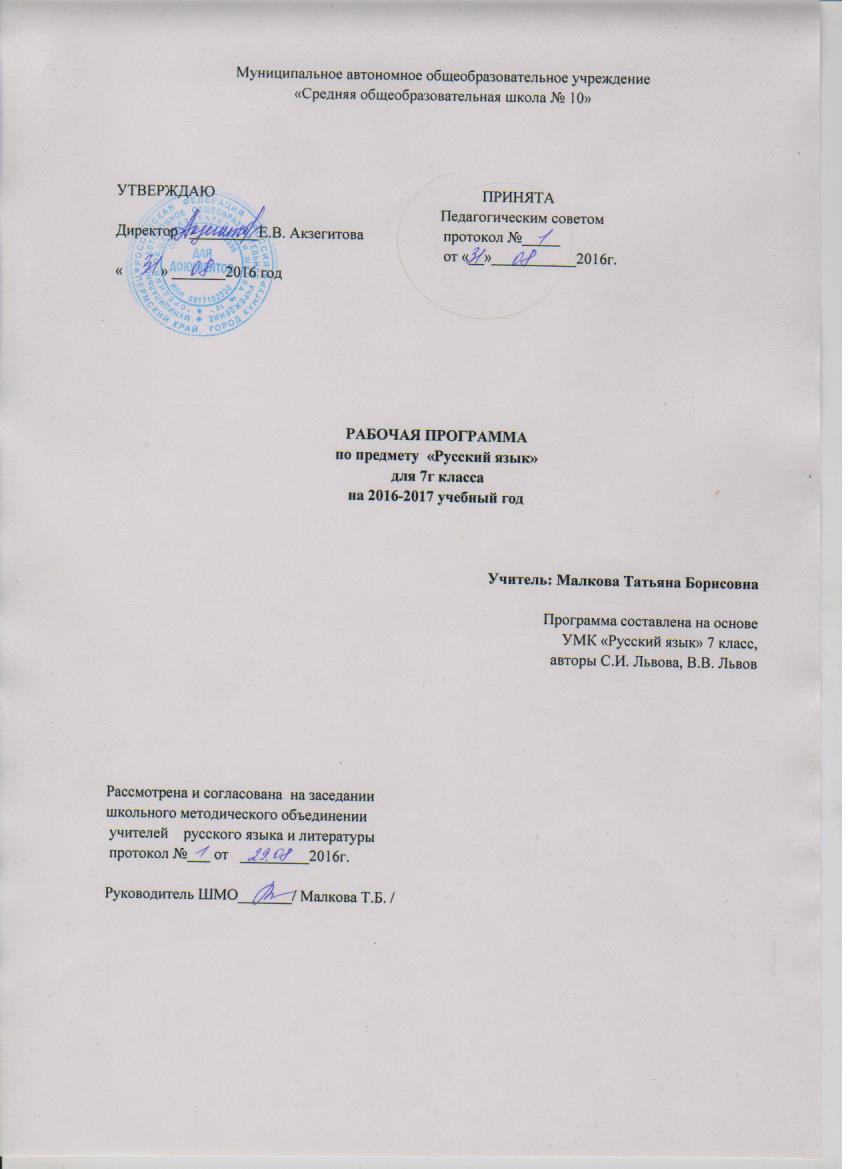 Пояснительная записка1.1. Данная рабочая программа разработана для 7 класса МАОУ СОШ № .Кунгура на основе следующих нормативных документов: Федеральный государственный образовательный стандарт по русскому языку.Программы по русскому языку для общеобразовательных учреждений. 5-9 классы. /Автор-составитель С.И. Львова. – М.: Мнемозина, 2009 и учебника: Львова С.И. Русский язык. 7 класс.Обязательный минимум содержания среднего (полного) общего курса по русскому языку.Фундаментальное ядро содержания общего образования М.: Просвещение» 2011.1.2. Учебно-методический комплект:Русский язык.7 класс: учебник для общеобразовательных учреждений. В 3 ч. Ч.1 / С.И. Львова, В.В. Львов. –  М.: Мнемозина, 2013. Русский язык.7 класс: учебник для общеобразовательных учреждений. В 3 ч. Ч.2 / С.И. Львова, В.В. Львов. –  М.: Мнемозина, 2013. Русский язык.7 класс: справочные материалы: приложение к учебнику. В 3 ч. Ч.3 / С.И. Львова, В.В. Львов. – М.: Мнемозина, 20013. Программа С.И. Львовой (Программы по русскому языку для общеобразовательных учреждений. 5-11 классы: основной курс, элективные курсы/ [авт.-сост. С.И. Львова]. -3-е изд., стер., - М.: Мнемозина, 2009.)Львова С.И. Практикум по русскому языку.7 класс. – М. 2012.1.3. Целями изучения русского (родного) языка в основной школе являются:воспитание уважения к родному языку, сознательного отношения к нему как явлению культуры; осмысление родного языка как основного средства общения, средства получения знаний в разных сферах человеческой деятельности, средства освоения морально-этических норм, принятых в обществе; осознание эстетической ценности родного языка;овладение русским языком как средством общения в повседневной жизни и учебной деятельности; развитие готовности и способности к речевому взаимодействию и взаимопониманию, потребности в речевом самосовершенствовании; овладение важнейшими общеучебными умениями и универсальными учебными действиями (умения формулировать цели деятельности, планировать ее, осуществлять речевой самоконтроль и самокоррекцию; проводить библиографический поиск, извлекать и преобразовывать необходимую информацию из лингвистических словарей различных типов и других источников, включая СМИ и Интернет; осуществлять информационную переработку текста и др.);освоение знаний об устройстве языковой системы и закономерностях ее функционирования, о стилистических ресурсах и основных нормах русского литературного языка; развитие способности опознавать, анализировать, сопоставлять, классифицировать и оценивать языковые факты; овладение на этой основе культурой устной и письменной речи, видами речевой деятельности, правилами использования языка в разных ситуациях общения, нормами речевого этикета; обогащение активного и потенциального словарного запаса; расширение объема используемых в речи грамматических средств; совершенствование способности применять приобретенные знания, умения и навыки в процессе речевого общения в учебной деятельности и повседневной жизни.         Предлагаемый курс не противоречит общим задачам школы и направлен на решение следующих задач:освоение знаний об устройстве и функционировании родного языка;умение пользоваться его богатейшими стилистическими ресурсами;интенсивное развитие речемыслительных, интеллектуальных, творческих способностей, духовно-нравственных и эстетических качеств личности.1.4.Планируемые результатыПрограмма обеспечивает достижение выпускниками начальной школы определенных личностных, метапредметных и предметных результатов.             Личностные результаты1. Формирование чувства гордости за свою Родину, российский народ и историю России; осознание своей этнической и национальной принадлежности, формирование ценностей многонационального российского общества; становление гуманистических и демократических ценностных ориентаций.2. Формирование целостного, социально ориентированного взгляда на мир в его органичном единстве и разнообразии природы, народов, культур и религий.3. Формирование уважительного отношения к иному мнению, истории и культуре других народов.4. Овладение начальными навыками адаптации в динамично изменяющемся и развивающемся мире.5. Принятие и освоение социальной роли обучающегося, развитие мотивов учебной деятельности и формирование личностного смысла учения.6. Развитие самостоятельности и личной ответственности за свои поступки, в том числе в информационной деятельности, на основе представлений о нравственных нормах, социальной справедливости и свободе.7. Формирование эстетических потребностей, ценностей и чувств.8. Развитие этических чувств, доброжелательности и эмоционально-нравственной отзывчивости, понимания и сопереживания чувствам других людей.9. Развитие навыков сотрудничества с взрослыми и сверстниками в различных социальных ситуациях, умения не создавать конфликтов и находить выходы из спорных ситуаций.10. Формирование установки на безопасный, здоровый образ жизни, мотивации к творческому труду, к работе на результат, бережному отношению к материальным и духовным ценностям.             Метапредметные результаты1. Овладение способностью принимать и сохранять цели и задачи учебной деятельности, поиска средств её осуществления.2. Формирование умения планировать, контролировать и оценивать учебные действия в соответствии с поставленной задачей и условиями её реализации, определять наиболее эффективные способы достижения результата.3. Использование знаково-символических средств представления информации.4. Активное использование речевых средств и средств для решения коммуникативных и познавательных задач.5. Использование различных способов поиска (в справочных источниках), сбора, обработки, анализа, организации, передачи и интерпретации информации.6. Овладение навыками смыслового чтения текстов различных стилей и жанров в соответствии с целями и задачами: осознанно строить речевое высказывание в соответствии с задачами коммуникации и составлять тексты в устной и письменной формах.7. Овладение логическими действиями сравнения, анализа, синтеза, обобщения, классификации по родовидовым признакам, установления аналогий и причинно-следственных связей, построения рассуждений, отнесения к известным понятиям.8. Готовность слушать собеседника и вести диалог, признавать возможность существования различных точек зрения и права каждого иметь свою, излагать своё мнение и аргументировать свою точку зрения и оценки событий.9. Определение общей цели и путей её достижения; умение договариваться о распределении функций и ролей в совместной деятельности; осуществлять взаимный контроль в совместной деятельности, адекватно оценивать собственное поведение и поведение окружающих.10. Готовность конструктивно разрешать конфликты посредством учёта интересов сторон и сотрудничества.11. Овладение начальными сведениями о сущности и особенностях объектов, процессов и явлений действительности в соответствии с содержанием учебного предмета «Русский язык».12. Овладение базовыми предметными и межпредметными понятиями, отражающими существенные связи и отношения между объектами и процессами.13. Умение работать в материальной и информационной среде начального общего образования (в том числе с учебными моделями) в соответствии с содержанием учебного предмета «Русский язык».            Предметные результаты1. Формирование первоначальных представлений о единстве и многообразии языкового и культурного пространства России, о языке как основе национального самосознания.2. Понимание обучающимися того, что язык представляет собой явление национальной культуры и основное средство человеческого общения; осознание значения русского языка как государственного языка Российской Федерации, языка межнационального общения.3. Сформированность позитивного отношения к правильной устной и письменной речи как показателям общей культуры и гражданской позиции человека.4. Овладение первоначальными представлениями о нормах русского языка (орфоэпических, лексических, грамматических, орфографических, пунктуационных) и правилах речевого этикета.5. Формирование умения ориентироваться в целях, задачах, средствах и условиях общения, выбирать адекватные языковые средства для успешного решения коммуникативных задач при составлении несложных монологических высказываний и письменных текстов.6. Осознание безошибочного письма как одного из проявлений собственного уровня культуры, применение орфографических правил и правил постановки знаков препинания при записи собственных и предложенных текстов. Владение умением проверять написанное.7. Овладение учебными действиями с языковыми единицами и формирование умения использовать знания для решения познавательных, практических и коммуникативных задач.8. Освоение первоначальных научных представлений о системе и структуре русского языка: фонетике и графике, лексике, словообразовании (морфемике), морфологии и синтаксисе; об основных единицах языка, их признаках и особенностях употребления в речи;9. Формирование умений опознавать и анализировать основные единицы языка, грамматические категории языка, употреблять языковые единицы адекватно ситуации речевого общения.1.5. Содержание тем курса          VII КЛАСС (170 ч)Язык как развивающееся явление (2 часа)Наш язык. Исторические изменения русского языка Разделы лингвистики (на основе изученного в 5-6 классах) (59 часов)Фонетика и орфоэпия (3 часа) Звуки и буквы. Орфоэпия как раздел лингвистики. Звукопись.Словообразование самостоятельных частей речи (7 часов) Основные способы образования существительных и прилагательных. Омонимичные морфемы. Основные способы образования наречий. Неморфемные способы образования слов.Лексика и фразеология (4 часа) Лексикология как раздел лингвистики. Слова однозначные и многозначные. Переносное значение слова. Фразеологизмы. Синонимы. Омонимы. Антонимы. Устаревшие слова.Грамматика: морфология и синтаксис (10 часов) Части речи. Именные части речи. Глагол. Причастие и деепричастие как особые формы глагола. Причастные и деепричастные обороты. Виды предложений. Простое осложнённое предложение.Орфография (9 часов) Разделы русской орфографии. Правописание морфем. Правописание н и нн в причастиях и отглагольных прилагательных, в полных и кратких прилагательных и причастиях. Слитные, раздельные и дефисные написания. Правописание не с причастиями. Пунктуация (4 часа) Разделы русской пунктуации. Знаки препинания внутри простого предложения. Предложения с обособленными членами. Постановка знаков препинания перед союзом и. предложения с прямой речью. Культура речи. Правильное употребление слов самостоятельных частей речи (6 часов) Правильное употребление имён существительных, имён прилагательных, имён числительных, местоимений, глаголов, деепричастий и причастий.Текстоведение (17 часов) Основные признаки текста. Этапы работы над сочинением. Точность и логичность речи. Виды связи предложений в тексте. Выразительность речи. Фонетические, лексические, морфологические и синтаксические средства выразительности. Выразительные возможности словообразования. Общее содержание, композиционные особенности и основные средства оформления текстов – рассуждений. Типы речи и их сочетание в тексте.Наречие (40 часов)Наречие как часть речи. Разряды наречий по значению. Местоименные наречия. Различение грамматических омонимов. Выразительные возможности наречий. Слова категории состояния. Образование степеней сравнения наречий. Слитное, раздельное и дефисное написание наречий. Различение наречий и сходных по звучанию сочетаний. Слитное и раздельное написание не и ни  с наречиями. Правописание н и нн в наречиях на –о(-е). Суффиксы –о и –а на конце наречий. О и е(ё) на конце наречий после шипящих. Употребление ь на конце наречий после шипящих. Синтаксическая роль наречий. Функции наречий в тексте. Правильное произношение наречий. Правильное образование форм степеней сравнения наречий. Лексические нормы.Служебные части речи и междометия (52часов)Роль служебных частей речи (2 часа)Предлог (11 часов). Предлог как часть речи. Предложное управление. Грамматические значения предлогов.. разряды предлогов по происхождению (производные и непроизводные) и по составу. Слитное и раздельное написание производных предлогов. Роль предлогов в словосочетании и предложении. Использование предлогов в соответствии со стилистической задачей.Союз ( 16 часов). Союз как часть речи. Разряды союзов по синтаксической роли и по значению. Синтаксическая роль союза и. Синтаксическая роль подчинительных союзов. Морфологический разбор союза. Различение союзов и союзных слов. Правописание составных союзов. Различение омофонов. Правописание союзов разных разрядов. Группы союзов по употреблению. Выразительные возможности союзов. Частица (19 часов). Понятие о частице. Разряды частиц. Формообразующие частицы. Слитное, раздельное, дефисное написание частиц. Правописание частиц не и ни. Слитное и раздельное написание не и ни со словами разных частей речи. Роль частиц в речи. В предложении и тексте. Правильное употребление предлогов. Союзов и частиц. Орфоэпические и грамматические нормы.Междометие ( 3 часа)  Междометие как часть речи. Звукоподражательные слова. Трудные случаи разграничения языковых явлений ( 3 часа)Омонимия слов разных частей речи. Омонимия и многозначность. Использование омонимии как средства художественной выразительности. Различение грамматических омонимов.Повторение изученного в 7-м классе (6 часов)Нормы орфографии, пунктуации. Культура речи.Резервные уроки (8 часов)2.1. Тематическое планирование уроков русского языка в 7 классеСПИСОК ЛИТЕРАТУРЫ.И.П.Васильевых. Уроки русского языка. 7 класс. Пособие для учителя к учебнику С.И.Львовой и В.В.Львова «Русский язык. 7 класс». -  М, «Мнемозина» 2011 г.Л.В.Прохватилина. Проверь себя. 7 класс (тетрадь) – М.: Мнемозина, 2011. Страхова Л.Л. Словарные диктанты. 5-7 классы - СПб: Издательский Дом «Литера», 2008. Социальная сеть работников образования http://nsportal.ru/ Интернет-портал Про школу. ру  http://www.proshkolu.ru/user/lisihina39/Учительский портал  http://www.uchportal.ru/Фестиваль педагогический идей «Открытый урок» http://festival.1september.ru/Pedsovet.su Сообщество взаимопомощи учителей http://pedsovet.su/Завуч. инфо http://www.zavuch.ru/№   урока      Раздел. Тема урока    Требования к результатам образования    Требования к результатам образованияХарактеристика основных видов деятельности         обучающихсяКонтрольныеизмерители№   урока      Раздел. Тема урокаПланируемыерезультаты                          УУДХарактеристика основных видов деятельности         обучающихсяКонтрольныеизмерители1-2Язык как развивающееся явление.Понятие о языке как развивающемся явлении, об историческом изменении языковой нормы. Умение работать с учебным этимологическим словарём. Коммуникативные Используют адекватные языковые средства для отображения своих чувств, мыслей и побуждений.Регулятивные Сличают способ и результат своих действий с заданным эталоном, обнаруживают отклонения и отличия от эталона.Познавательные Выполняют операции со знаками и символами.Личностные Доброжелательное отношение к окружающим.   Готовность к равноправному сотрудничеству. Устойчивый познавательный интерес и становление смыслообразующей функции познавательного мотива.Коллективная, индивидуальная, самостоятельнаяФронтальная, индивидуальная работа с учебником и дополнительным материалом., сочинение-миниатюра                                                 Разделы лингвистики   (на основе изученного в 5-6 классах)                                                 Разделы лингвистики   (на основе изученного в 5-6 классах)                                                 Разделы лингвистики   (на основе изученного в 5-6 классах)                                                 Разделы лингвистики   (на основе изученного в 5-6 классах)                                                 Разделы лингвистики   (на основе изученного в 5-6 классах)                                                 Разделы лингвистики   (на основе изученного в 5-6 классах)23-4Фонетика. Орфоэпия. Фонетический и орфоэпический разборы слов.Оценка собственной и чужой речи с точки зрения соблюдения орфоэпических норм.Применение знаний и умений по фонетике, морфемике, грамматике в практике правописания.Сравнительный анализ омонимов разных видов.Умение использовать учебный словарик омонимов.Личностные: формирование выраженной устойчивой учебно-познавательной мотивации и интереса к учению;Регулятивные:Учащийся самостоятельно ставит новые учебные цели и задачи;Коммуникативные: учитывает и координирует отличные от собственной позиции других людей в сотрудничестве;учитывает разные мнения и интересы и обосновывает собственную позицию;Познавательные: ставит проблему, аргументирует её актуальность;самостоятельно проводит исследование на основе применения методов наблюдения и эксперимента; выдвигает гипотезы о связях и закономерностях событий, процессов, объектов;Коллективная, индивидуальная, самостоятельная, практическая, учебная игра «Эстафета» Фронтальная, индивидуальная работа, тесты, работа с учебником, сочинение-миниатюра.5-10Словообразование самостоятельных частей речи.Основные способы образования самосто-ятельных частей речи (морфологические и * неморфологические*). Морфемно-словообразовательный состав слов. Определение основных способов образования  наречий. Анализ и составление словообразовательных цепочек,  словообразовательных гнёзд на основе учебного словообразовательного словаря. Морфемный разбор самостоятельных частей речи с опорой на семантический и словообразовательный анализ слова, предполагающий построение словообразовательной цепочки.Личностные:  формирование адекватной позитивной самооценки Коммуникативные: продуктивно разрешает конфликты на основе учёта интересов и позиций всех участников, поиска и оценки альтернативных способов разрешения конфликтов; договаривается и приходит к общему решению в совместной деятельности;берёт на себя инициативу в организации совместного действия (деловое лидерство);  оказывает поддержку и содействие тем, от кого зависит достижение цели в совместной деятельности; Регулятивные: адекватно оценивает объективную трудность как меру фактического или предполагаемого расхода ресурсов на решение задачи;Коллективная (групповая, в парах), индивидуальная, самостоятельная, практическая.Фронтальная, индивидуальная работа, тесты, работа с учебником, словарный диктант.11-12Контрольная работа № 1 (диктант с   языковым анализом)Алгоритм написания диктанта с грамматическим заданием.Коммуникативные Используют адекватные языковые средства для отображения своих чувств, мыслей и побуждений.Регулятивные Сличают способ и результат своих действий с заданным эталоном, обнаруживают отклонения и отличия от эталона.Познавательные Выполняют операции со знаками и символами.Личностные Доброжелательное отношение к окружающим.Готовность к равноправному сотрудничеству.Устойчивый познавательный интерес и становление смыслообразующей функции познавательного мотива.ПрактическаяДиктант         с грамматическим заданием                                                    Лексикология и фразеология.                                                    Лексикология и фразеология.                                                    Лексикология и фразеология.                                                    Лексикология и фразеология.                                                    Лексикология и фразеология.                                                    Лексикология и фразеология.13Лексикология как раздел лингвистики. Слова однозначные и многозначные.Лексический разбор слова.Подбор синонимов, антонимов с учётом  многозначности слова. Использование синонимов для предупреждения ненужных повторов слов, точной передачи разных оттенков мыслей и чувств, создания стилистического единства текста.Коммуникативные Используют адекватные языковые средства для отображения своих чувств, мыслей и побуждений.Регулятивные Сличают способ и результат своих действий с заданным эталоном, обнаруживают отклонения и отличия от эталона.Познавательные Выполняют операции со знаками и символами. Осознанно и произвольно строят речевые высказывания в устной и письменной форме.Личностные Доброжелательное отношение к окружающим.  Готовность к равноправному сотрудничеству. Устойчивый познавательный интерес и становление смыслообразующей функции познавательного мотива.Коллективная, индивидуальная, самостоятельная, практическая, работа с учебным толковым словариком    .Составление схемы по тексту параграфа 14Переносное значение слова. Фразеологизмы.  Употребление слова в переносном значении. Определение исконно русских и заимств-х слов на основе учебного этимологического словаря.Точное употребление *паронимов в речи.Работа с фразеологическим словарём.Оценка своей и чужой речи с точки зрения точного, уместного и выразительного словоупотребления.Коммуникативные Используют адекватные языковые средства для отображения своих чувств, мыслей и побуждений.Регулятивные Определяют последовательность промежуточных целей с учетом конечного результата.Познавательные Осуществляют поиск и выделение необходимой информации. Умеют выбирать смысловые единицы текста и устанавливать отношения между ними. Осознанно и произвольно строят речевые высказывания в устной и письменной форме.Личностные Доброжелательное отношение к окружающим.Готовность к равноправному сотрудничеству.Устойчивый познавательный интерес и становление смыслообразующей функции познавательного мотива.Коллективная, индивидуальная, самостоятельная, практическая.Работа с текстом    15Синонимы. Омонимы. Антонимы.  Коллективная, индивидуальная, самостоятельная, практическая.Работа с деформированным текстом с последующей самопроверкой   16Устаревшие слова.Коллективная, индивидуальная, самостоятельная, практическая.Работа с текстом, составление простого и сложного плана текста, терминологич-й диктант с последующей самопроверкой, тест                                    Грамматика :морфология и синтаксис                                    Грамматика :морфология и синтаксис                                    Грамматика :морфология и синтаксис                                    Грамматика :морфология и синтаксис                                    Грамматика :морфология и синтаксис                                    Грамматика :морфология и синтаксис17Морфология. Склоняемые части речи. * Изложение.Распознавание слов самостоятельных частей речи, в том числе и наречий.Морфологический разбор имён сущ-ных, прилагательных, числ-х,  местоимений, глаголов, глагольных форм (деепричастий и причастий). Различение причастий и деепричастий.Овладение осн-ми морфологическими нормами русского литературного языка.        Распознавание наиболее типичных моделей словосочета-ний.  Синтаксический разборсловосочетанийПравильное употребление форм имён существ-ных, прилагательных в форме сравнительной степени, некоторых личных форм глагола, прич-й и дееприч-й. Коммуникативные Используют адекватные языковые средства для отображения своих чувств, мыслей и побуждений. Обмениваются знаниями между членами группы для принятия эффективных совместных решений.Регулятивные Определяют последовательность промежуточных целей с учетом конечного результата.Вносят коррективы и дополнения в способ своих действий в случае расхождения эталона, реального действия и его продуктаПознавательные Умеют выбирать смысловые единицы текста и устанавливать отношения между ними. Осознанно и произвольно строят речевые высказывания в устной и письменной форме.Самостоятельно создают алгоритмы деятельности при решении проблем творческого и поискового характера.Личностные Доброжелательное отношение к окружающим.Готовность к равноправному сотрудничеству.Устойчивый познавательный интерес и становление смыслообразующей функции познавательного мотива.Коллективная, индивидуальная, самостоятельная, практическая.Составление устного высказывания по схеме,*составление плана текста, изложение.*18-20Именные части речи.Коллективная, индивидуальная, самостоятельная, практическая.Заполнение основы для схемы по материалам параграфа, самостоятельная работа21Глагол. Причастие и деепричастие как особые формы глагола.Коллективная, индивидуальная, самостоятельная, практическая.Работа по карточкам, тесты, анализ текстов, в том числе деформированных, изложение-миниатюра22Причастные и деепричастные обороты.Коллективная, индивидуальная, самостоятельная, практическая.Составление устного высказывания по схеме, пунктуационный и синтаксический анализ предложений23Р/р. Подготовка к сочинению «Гимн русской зиме» (по картинам   И.И.Шишкина и К.Ф.Юона)Творческая, коллективная, самостоятельная, практическая.Орфографический и пунктуационный анализ текста, составление плана, сочинение24Синтаксис. Виды предложений.Синтаксический разбор предложений изученных конструкций.*Элементарный анализ текстов с целью выявления использованных в них выразительных средств грамматики (морфологии и синтаксиса).Коммуникативные Используют адекватные языковые средства для отображения своих чувств, мыслей и побуждений.Регулятивные Определяют последовательность промежуточных целей с учетом конечного результата.Познавательные Осуществляют поиск и выделение необходимой информации. Умеют выбирать смысловые единицы текста и устанавливать отношения между ними. Осознанно и произвольно строят речевые высказывания в устной и письменной форме.Личностные Доброжелательное отношение к окружающим.Готовность к равноправному сотрудничеству.Устойчивый познавательный интерес и становление смыслообразующей функции познавательного мотива.Коллективная, индивидуальная, самостоятельная, практическая.Восстановление деформированной схемы и составление по ней устного высказывания25Простое осложнённое предложение.Коллективная, индивидуальная, самостоятельная, практическая.Самостоятельная работа, устный пунктуационный анализ предложений, тест26Р/р. Изложение (по упр.200)Текстоведческий анализ текста (тема, основная мысль, тип речи, стиль текста).Составление плана текста (простого или сложного).Творческая, коллективная, самостоятельная, практическая.Частичный текстоведческий анализ текста, изложение                                                                     Орфография                                                                     Орфография                                                                     Орфография                                                                     Орфография                                                                     Орфография                                                                     Орфография27-29Разделы русской орфографии. Правописание морфем. Правописание н и нн в отглагольных прилагательных и причастиях.Использование этимологического словаря для аргументации правописания слов.Слитное и раздельное написание не с причастиями и деепричастиями.КоммуникативныеИспользуют языковые средства для отображения своих чувств, мыслей и побуждений. Обмениваются знаниями между членами группы для принятия эффективных совместных решений.Регулятивные Принимают познавательную цель, следуют ей при выполнении учебных действий, регулируют весь процесс их выполнения и четко выполняют требования познавательной задачи.ПознавательныеОсуществляют поиск и выделение необходимой информации. Осознанно и произвольно строят речевые высказывания в устной и письменной форме. Устанавливают причинно-следственные связи.   Выбирают основания и критерии для сравнения, сериации, классификации объектов.Личностные Доброжелательное отношение к окружающим.Готовность к равноправному сотрудничеству. Устойчивый познавательный интерес и становление смыслообразующей функции познавательного мотива.Коллективная, индивидуальная, самостоятельная, практическая.Словарный диктант с грамматическим заданием, орфографический анализ текстов30-31Правописание н и нн в причастиях и отглагольных прилагательных. Коллективная, индивидуальная, самостоятельная, практическая.Использование алгоритма действий при выборе правил-го написания слова,  самостоятельный текстоведческий анализ текста32Правописание н и нн в полных и кратких прилагательных и прич-яхКоллективная, индивидуальная, самостоятельная, практическая.Использование алгоритма действий при выборе правильного написания слова, комментированное письмо33Слитные, раздельные и дефисные написания.Коллективная, индивидуальная, самостоятельная, практическая.Самостоятельная работа34Правописание не с причастиями.Коллективная, индивидуальная, самостоятельная, практическая.Использование  алгоритма действий при выборе правильного написания слов, тест35Разученный диктант с творческим  заданием Коллективная, индивидуальная, самостоятельная, практическая.Разученный диктант с элементами сочинения                         Пунктуация                         Пунктуация                         Пунктуация                         Пунктуация                         Пунктуация                         Пунктуация36Разученный диктант с творческим  заданиемПостановка знаков препинания перед союзом и; в предложении с однородными членами; в предложениях с обращениями, вводными словами, деепричастными и причастными оборотами. Интонационно правильное и  выразительное чтение предложений с указанными конструкциями.Коммуникативные Используют адекватные языковые средства для отображения своих чувств, мыслей и побуждений. Обмениваются знаниями между членами группы для принятия эффективных совместных решений.Регулятивные Принимают познавательную цель, сохраняют ее при выполнении учебных действий, регулируют весь процесс их выполнения и четко выполняют требования познавательной задачи.Познавательные Осуществляют поиск и выделение необходимой информации. Устанавливают причинно-следственные связи.Выбирают основания и критерии для сравнения, сериации, классификации объектов.Личностные Доброжелательное отношение к окружающим.Готовность к равноправному сотрудничеству.Устойчивый познавательный интерес и становление смыслообразующей функции познавательного мотива.Коллективная, индивидуальная, самостоятельная, практическая.Графическое объяснение постановки знаков препинания в предложениях37Предлож-ия с обособ-ленными членами. Коллективная, индивидуальная, самостоятельная, практическая.Устное высказывание по схеме, выразительное чтение предложений38Постановка знаков препинания перед сою-зом и. Предложения с прямой речью.Коллективная, индивидуальная, самостоятельная, практическая.Устный и письменный пунктуационный анализ предложений39Р/р  Изложение с творческим заданием Текстоведческий анализ текста (тема, основная мысль, тип речи, стиль текста). Умение выделять микротемы.Составление плана текста (простого или сложного).Творческая, коллективная, самостоятельная, практическая.Подробное изложение текста с творческим заданием                           Культура речи. Правильное употребление самостоятельных частей речи.                           Культура речи. Правильное употребление самостоятельных частей речи.                           Культура речи. Правильное употребление самостоятельных частей речи.                           Культура речи. Правильное употребление самостоятельных частей речи.                           Культура речи. Правильное употребление самостоятельных частей речи.                           Культура речи. Правильное употребление самостоятельных частей речи.40-41Правильное употребление имён существительных.Употребление слов самостоятельных частей речи в соответствии с основными орфоэпическими, лексическими, грамматическими нормами.Коммуникативные Используют адекватные языковые средства для отображения своих чувств, мыслей и побуждений. Обмениваются знаниями между членами группы для принятия эффективных совместных решений.Регулятивные Определяют последовательность промежуточных целей с учетом конечного результата.Вносят коррективы и дополнения в способ своих действий в случае расхождения эталона, реального действия и его продуктаПознавательные Умеют выбирать смысловые единицы текста и устанавливать отношения между ними. Осознанно и произвольно строят речевые высказывания в устной и письменной форме.Самостоятельно создают алгоритмы деятельности при решении проблем творческого и поискового характера.Личностные Доброжелательное отношение к окружающим.Готовность к равноправному сотрудничеству.Устойчивый познавательный интерес и становление смыслообразующей функции познавательного мотива.Коллективная, индивидуальная, самостоятельная, практическая.Редактирование деформированных текстов42Правильное употребление имён прилагательных.Коллективная, индивидуальная, самостоятельная, практическая.Редактирование деформированных текстов43Правильное употребление имён числительных.Коллективная, индивидуальная, самостоятельная, практическая.Редактирование деформированных текстов44Правильное употребление местоимений.Коллективная, индивидуальная, самостоятельная, практическая.Редактирование деформированных текстов45Правильное употребление глаголов, деепричастий и причастий.Коллективная, индивидуальная, самостоятельная, практическая.Редактирование деформированных текстов, работа по карточкам                       Текстоведение                       Текстоведение                       Текстоведение                       Текстоведение                       Текстоведение                       Текстоведение46-47Текст как произведение речиОпределение основ-х признаков текста. Поэтапное создание текста.Соблюдение   требов-й к постр-нию текста: соответствие теме; чёткое выраж-е и логическое развитие основной мысли; строгая последов-сть в изложении фактов; использование языковых средств  связи предложений и смысловых частей устного и письмен-го высказывания.Рецензирование чужих текстов и редактирование собственных с учётом требований к построению связного текста.Использование лингвистических словарей при подг-ке к сочинению и при редактировании текста.Анализ текстов с точки зрения соответствия их требованию точности и логичности речи.Выделение ключевых слов в прочитанном или прослушанном тексте.Создание  собс-х высказываний, соответствующих точности и логичности речи. Редактирование текстов с целью исправления нарушений этих требований.Соблюд-е основныхлексических, грамматических и произносительных норм (орфоэпических, интонационных) устной  речи.Выразительное чтение текстов.Рецензия на устный ответ (сообщение, доклад) как вид речевого высказ-ния.Соблюдение языковых норм письменной речи (орфографических, пунктуационных).Экспрессивное использование разных частей речи в текстах художественной литературы.*Употребление фонетических и словообразовательных средств выразительности.**Использование лексических средств создания языковых каламбуров, художественных тропов (многозначность, переносное значение слова), экспрессивное использование синонимов,омонимов, антонимов.*Употребл-е пословиц,поговорок, крылатых выражений, фразеологизмов в связном тексте*Использ-е морфол-х и синтаксич-х средств выраз-ти.*Редактир-ие текста с использов-ем богатыхвозможностей лексич-й, словообраз-й, грамматической синонимии.Использ-е этикетных формул с учётом речевой ситуации.*Уместное использ-е жестов, мимики в устном общении.*Использ-е специал-ых слов для связи частей текста-рассуждения.Рассуждение на морально-этические, лингвистич-е  темы.Анализ типологич- ой структуры текста.Коммуникативные Используют адекватные языковые средства для отображения своих чувств, мыслей и побуждений.Регулятивные Ставят учебную задачу на основе соотнесения того, что уже известно и усвоено, и того, что еще неизвестно. Принимают познавательную цель, сохраняют ее при выполнении учебных действий, регулируют весь процесс их выполнения и четко выполняют требования познавательной задачи.Познавательные Осуществляют поиск и выделение необходимой информации. Умеют заменять термины определениями.Выделяют объекты и процессы с точки зрения целого и частей. Осознанно и произвольно строят речевые высказывания в устной и письменной форме.Личностные Доброжелательное отношение к окружающим.Готовность к равноправному сотрудничеству.Устойчивый познавательный интерес и становление смыслообразующей функции познавательного мотива.Коллективная, индивидуальная, самостоятельная, практическая.Анализ текстов, рецензирование чужих текстов48-49Точность и логичность речиКоллективная, индивидуальная, самостоятельная, практическая.Анализ текстов, рецензирование чужих текстов50Р/р. Подготовка к сочинению по картине А.А.Пластова «Первый снег»Творческая, коллективная, самостоятельная, практическая.сочинение51Языковые средства выразительности. Выразительность речи.Коллективная, индивидуальная, самостоятельная, практическая.Анализ текстов, рецензирование чужих текстов52Фонетические средства выразительности. Выразительные возможности словообразования.Коллективная, индивидуальная, самостоятельная, практическая.Анализ текстов, рецензирование чужих текстов53-54Лексические средства выразительностиКоллективная, индивидуальная, самостоятельная, практическая.Анализ текстов, рецензирование чужих текстов, разученный диктант55-56Морфологические средства выразительностиКоллективная, индивидуальная, самостоятельная, практическая.Анализ текстов, рецензирование чужих текстов, сочинение-миниатюра57-58Синтаксические средства выразительностиКоллективная, индивидуальная, самостоятельная, практическая.Анализ текстов, рецензирование чужих текстов, разученный диктант с дополнительным заданием59Рассуждение как тип речиКоллективная, индивидуальная, самостоятельная, практическая.Типологический анализ текстов, рецензирование чужих текстов. Сочинение - минатюра60Р/р. Изложение - миниатюраТворческая, коллективная, самостоятельная, практическая.Текстоведческий анализ текста, изложение61-62Сочетание разных типов речи в тексте.Коллективная, индивидуальная, самостоятельная, практическая.Рецензирование чужих текстов и редактирование собственных с учётом требований к построению связного текста, письменное изложение текста с творческим заданием.                        МОРФОЛОГИЯ.   Наречие.                        МОРФОЛОГИЯ.   Наречие.                        МОРФОЛОГИЯ.   Наречие.                        МОРФОЛОГИЯ.   Наречие.                        МОРФОЛОГИЯ.   Наречие.                        МОРФОЛОГИЯ.   Наречие.63-64Общее значение наречий и их употребление в речи.Распознавание наречий на основе общего (грамматического) значения, морфологических признаков, синтаксической роли и типичных суффиксов.Морфологический разбор наречия.Различение наречий и созвучных слов других частей речи (грамматических омонимов).*Различение наречий и слов категории состояния.*Коммуникативные Используют адекватные языковые средства для отображения своих чувств, мыслей и побуждений.РегулятивныеСтавят учебную задачу на основе соотнесения того, что уже известно и усвоено, и того, что еще неизвестно. Принимают познавательную цель, сохраняют ее при выполнении учебных действий, регулируют весь процесс их выполнения и четко выполняют требования познавательной задачи.Познавательные Осуществляют поиск и выделение необходимой информации. Умеют заменять термины определениями.Выделяют объекты и процессы с точки зрения целого и частей. Осознанно и произвольно строят речевые высказывания в устной и письменной форме.Личностные Доброжелательное отношение к окружающим.Готовность к равноправному сотрудничеству.Устойчивый познавательный интерес и становление смыслообразующей функции познавательного мотива.Коллективная (командная), индивидуальная, самостоятельная, практическая, учебная игра «Кто больше?».Сообщение по теме с использованием вопросного плана65-69Разряды наречий по значению.Коллективная, индивидуальная, самостоятельная, практическая, учебные игры «Аукцион», «Кто больше?».Сжатое изложение, устное описание., фронтальный опрос, разученный диктант с языковым заданием70-71Степени сравнения наречий.Правильное образование степеней сравнения наречий и употребление их в речи.Коллективная, индивидуальная, самостоятельная, практическая.Устное высказывание по схеме, обучающее изложение72-76Правописание наречий. Слитное, раздельное и дефисное написание наречийИспользование орфографического словаря для определения слитного или раздельного написания наречий.Различение на письме наречий и созвучных предложно-падежных сочетаний.Дефисное написание наречий; словообразовательно – орфографический анализ слов соответствующих морфемных моделей.Дефисное написание сложных наречий.Слитное, дефисное и раздельное написание не с наречиями.Различение приставок не- и ни-  в отрицательных наречиях.Правописание н и нн в наречиях на      –о(-е); суффиксы –а и –о на конце наречий; правописание е(ё) или о на конце наречий после шипящих.Ь на конце наречий после шипящих.Коллективная, индивидуальная, самостоятельная, практическая.Самостоятельная работа, тематический опрос, сочинение-миниатюра77-78Слитное и раздельное написание не и ни с наречиямиКоллективная, индивидуальная, самостоятельная, практическая.Орфографический анализ текста, объяснительный диктант, тест79Контрольная работа № 2. Разученный диктант с творческим заданием (на материале упр. 568)Самостоятельная, практическая, творческая     Разученный диктант с творческим заданием80Анализ контрольных работ и подведение итогов работы в I полугодии.Коллективная, индивидуальная, самостоятельная, практическая.Орфографический и пунктуационный  анализ предложений, самодиктант81Правописание н и нн в наречиях на –о(-е)Коллективная, индивидуальная, самостоятельная, практическая.Устное высказывание по схеме82Суффиксы –о и -аКоллективная, индивидуальная, самостоятельная, практическая.Объяснительный диктант83Употребление –о и –ё на конце наречий после шипящихКоллективная, индивидуальная, самостоятельная, практическая.Распределительный диктант, сочинение-миниатюра84-85Употребление ь на конце наречий после шипящихКоллективная, индивидуальная, самостоятельная, практическая, предупредительный диктант.Выборочно-распределительный диктант, разученный диктант с последующей само- или взаимопроверкой86Р/р. Сжатое изложение (на материале упр.587)Текстоведческий анализ текста (тема, основная мысль, тип речи, стиль текста).Составление плана текста (простого или сложного).Выделение ключевых слов в прочитанном или прослушанном тексте.Творческая, коллективная, самостоятельная, практическая.Содержательный, композиционный и орфографический анализ текста, изложение87-88Повторение и обобщение по теме «Правописание наречий»Соблюдение всех изученных правил употребления наречий в письменной речи.Коллективная, индивидуальная, самостоятельная, практическая.Творческий диктант, сочинение-миниатюра, объяснительный диктант, словарный диктант, тест89Контрольная работа № 3. Контрольный диктант с языковым анализом по теме «Правописание наречий»Алгоритм написания диктанта с грамматическим заданием.Самостоятельная, практическая  Контрольный диктант с языковым анализом90-92Наречие в словосочетании и предложенииСинтаксический разбор словосочетаний и предложений, в состав которых входят наречия. Анализ и моделирование словосочетаний, в состав которых входят наречия.*использование местоименных наречий в качестве союзных слов в сложноподчинённых предложениях.**Определение синтаксической роли слов категории состояния.*Коллективная, индивидуальная, самостоятельная, практическая.Самостоятельная работа, работа по карточкам93-96Наречие в текстеУпотребление наречия для достижения точности, информативности и выразит-ти текстов разных стилей и типов речи.*Наблюд-е за экспрессивным использованием наречий разных разрядов; выразит-ми возможностями наречий, употреблён-х в составе фразеолог-в, этикетных выраж-й. Уместное употребл-ие в речи наречий-синонимов.**Использование слов категории состояния в текстах разных стилей и типов речи.Коллективная, индивидуальная, самостоятельная, практическая.Подготовленный диктант, восстановление орфографического облика деформированного текста с последующей само- или взаимопроверкой, сочинение-миниатюра97Культура речи. Правильное употребление наречий. Орфоэпические нормы.Соблюдение языковых норм употребления наречий (орфоэпических,  словообразовательных, лексических, грамматических, стилистических).Правильное употребление наречий в сравнительной степени.Коллективная, индивидуальная, самостоятельная, практическая.Самостоятельная работа, диктант «Проверяю себя»98Грамматические нормыКоллективная, индивидуальная, самостоятельная, практическая.Работа по карточкам, устное сочинение по картине99Лексические нормыКоллективная, индивидуальная, самостоятельная, практическая.Объяснительный взаимодиктант100Р/р. Сжатое изложение (на материале упр.640)Текстоведческий анализ текста (тема, основная мысль, тип речи, стиль текста).Составление плана текста (простого или сложного).Выделение ключевых слов в прочитанном или прослушанном тексте.Творческая, коллективная, самостоятельная, практическая.Анализ текста, сжатое изложение101Повторение и обобщение изученного по теме «Наречие»Соблюдение всех изученных правил употребления наречий в устной и письменной речи.Коллективная, индивидуальная, самостоятельная, практическая.Объяснительный диктант, работа по карточкам, творческий диктант с грамматическим заданием, тест102Контрольная работа № 4. Зачёт по теме «Наречие»Самостоятельная, практическая  Зачёт по теме                      СЛУЖЕБНЫЕ ЧАСТИ РЕЧИ И МЕЖДОМЕТИЯ.                      СЛУЖЕБНЫЕ ЧАСТИ РЕЧИ И МЕЖДОМЕТИЯ.                      СЛУЖЕБНЫЕ ЧАСТИ РЕЧИ И МЕЖДОМЕТИЯ.                      СЛУЖЕБНЫЕ ЧАСТИ РЕЧИ И МЕЖДОМЕТИЯ.                      СЛУЖЕБНЫЕ ЧАСТИ РЕЧИ И МЕЖДОМЕТИЯ.                      СЛУЖЕБНЫЕ ЧАСТИ РЕЧИ И МЕЖДОМЕТИЯ.103-104Роль служебных частей речи.Различение предлога, союза и частицы как служебных частей речи.Коммуникативные Используют адекватные языковые средства для отображения своих чувств, мыслей и побуждений.Регулятивные Сличают способ и результат своих действий с заданным эталоном, обнаруживают отклонения и отличия от эталона.Познавательные Выполняют операции со знаками и символами.Личностные Доброжелательное отношение к окружающим.Готовность к равноправному сотрудничеству.Устойчивый познавательный интерес и становление смыслообразующей функции познавательного мотива.Коллективная, индивидуальная, самостоятельная, практическая.Комментированное письмо, фронтальный опрос, изложение или изложение-миниатюраПредлог.105-108Предлог как служебная часть речи.Опознавание предлога в составе словосочетания и предложения.Определение падежной формы имени существительного и местоимения в составе предложного словосочетания.*определение основных грамматических значений предлога (в ясных и простых случаях).*Коммуникативные Используют адекватные языковые средства для отображения своих чувств, мыслей и побуждений.РегулятивныеСтавят учебную задачу на основе соотнесения того, что уже известно и усвоено, и того, что еще неизвестно.Принимают познавательную цель, сохраняют ее при выполнении учебных действий, регулируют весь процесс их выполнения и четко выполняют требования познавательной задачи.Познавательные Осуществляют поиск и выделение необходимой информации. Умеют заменять термины определениями. Выделяют объекты и процессы с точки зрения целого и частей. Осознанно и произвольно строят речевые высказывания в устной и письменной форме.Личностные Доброжелательное отношение к окружающим.Готовность к равноправному сотрудничеству.Устойчивый познавательный интерес и становление смыслообразующей функции познавательного мотива.Коллективная, индивидуальная, самостоятельная, практическая.Предупредительный диктант, конструирование предложений с последующей самопроверкой109-110Разряды предлоговРазличение предлогов разных разрядов.Коллективная, индивидуальная, самостоятельная, практическая.Устное высказывание по теме с опорой на схему, сочинение-миниатюра111Р/р. Изложение (на материале упр.695)Текстоведческий анализ текста (тема, основная мысль, тип речи, стиль текста).Составление плана текста (простого или сложного).Выделение ключевых слов в прочитанном или прослушанном тексте.Творческая, коллективная, самостоятельная, практическая.Смысловой, частичный стилистический и типологический  анализ текста, изложение112-113Правописание производных предлоговПравописание производных предлогов.Различение на письме производных предлогов и созвучных словосочетаний. Морфологический разбор предлогов.*Наблюдение за экспрессивным использованием предлогов в художественных текстах.*Коллективная, индивидуальная, самостоятельная, практическая.Словарный диктант с последующей самопроверкой, сжатое изложение114-115Предлог в предложении и текстеПравильное и точное употребление предлогов в и на, с и из и др.Правильное употребление существительных с предлогами по, благодаря, согласно, вопреки и др.Коллективная, индивидуальная, самостоятельная, практическая.Редактирование предложений и текстов, сочинение-миниатюра, тест Союз116Союз как служебная часть речи.Постановка знаков препинания в простом и сложном предложениях с сочинительными союзами.Слитное написание союзов тоже, также, чтобы, зато и др. В отличие от созвучных сочетаний слов (то же, так же, за то, что бы и т.п.)Морфологический разбор союза.Коммуникативные Используют адекватные языковые средства для отображения своих чувств, мыслей и побуждений.РегулятивныеСтавят учебную задачу на основе соотнесения того, что уже известно и усвоено, и того, что еще неизвестно.Принимают познавательную цель, сохраняют ее при выполнении учебных действий, регулируют весь процесс их выполнения и четко выполняют требования познавательной задачи.Познавательные Осуществляют поиск и выделение необходимой информации. Умеют заменять термины определениями. Выделяют объекты и процессы с точки зрения целого и частей. Осознанно и произвольно строят речевые высказывания в устной и письменной форме.Личностные Доброжелательное отношение к окружающим.Готовность к равноправному сотрудничеству.Устойчивый познавательный интерес и становление смыслообразующей функции познавательного мотива.Коллективная, индивидуальная, самостоятельная, практическая.Словарный диктант, взаимоопрос117-120Разряды союзов.Коллективная, индивидуальная, самостоятельная, практическая.Устное высказывание по теме с опорой на схему, самостоятельное конструирование предложений, сочинение-миниатюра121Р/р. Подготовка к сочинению по картине П.П.Кончаловского «Сирень в корзине»Творческая, коллективная, самостоятельная, практическая.Сочинение-описание картины122-123Разряды союзов (продолжение).Коллективная, индивидуальная, самостоятельная, практическая.Устное высказывание по теме с опорой на схему, самостоятельное конструирование предложений, сочинение-миниатюра124-125Правописание союзов.Коллективная, индивидуальная, самостоятельная, практическая.Словарный диктант с последующей взаимопроверкой в парах с использованием учебника126-127Союз в предложении и в тексте.Конструирование простых и сложных предложений по заданной схеме с использованием указанных союзов.*Наблюдение за экспрессивным использованием союзов в художественных текстах.*Орфоэпические нормы произношения союзов что, чтобы. Употребление союзов  с учётом их стилистической окраски.Коллективная, индивидуальная, самостоятельная, практическая.Самостоятельная работа, анализ текстов, выразительное чтение предложений.128Повторение и обобщение по теме «Союз»Коллективная, индивидуальная, самостоятельная, практическая.Объяснительный диктант, тест129Контрольная работа № 5. Диктант с языковым анализом по теме «Союз».Алгоритм написания диктанта с грамматическим заданием.Самостоятельная, практическая  Диктант с языковым анализом130Анализ контрольных работ и подведение итогов работы в III четверти.Коллективная, индивидуальная, самостоятельная, практическая.Орфографический и пунктуационный  анализ предложений, самодиктант131Р/р. Сжатое изложение (на материале упр.681).Текстоведческий анализ текста (тема, основная мысль, тип речи, стиль текста).Составление плана текста (простого или сложного).Выделение ключевых слов в прочитанном или прослушанном тексте.Творческая, коллективная, самостоятельная, практическая.Текстоведческий анализ, сжатое изложение                                 Частица                                 Частица                                 Частица                                 Частица                                 Частица                                 Частица132-134Частица как служебная часть речи. Разряды частицИспользование частиц для выражения отношения к действительности и передачи разных смысловых оттенков речи.Морфологический разбор частиц.Коммуникативные Используют адекватные языковые средства для отображения своих чувств, мыслей и побуждений.РегулятивныеСтавят учебную задачу на основе соотнесения того, что уже известно и усвоено, и того, что еще неизвестно.Принимают познавательную цель, сохраняют ее при выполнении учебных действий, регулируют весь процесс их выполнения и четко выполняют требования познавательной задачи.Познавательные Осуществляют поиск и выделение необходимой информации. Умеют заменять термины определениями. Выделяют объекты и процессы с точки зрения целого и частей. Осознанно и произвольно строят речевые высказывания в устной и письменной форме.Личностные Доброжелательное отношение к окружающим.Готовность к равноправному сотрудничеству.Устойчивый познавательный интерес и становление смыслообразующей функции познавательного мотива.Коллективная, индивидуальная, самостоятельная, практическая.Сочинение-миниатюра, устное высказывание по вопросному плану135Р/р. Изложение (на материале упр.773)Текстоведческий анализ текста (тема, основная мысль, тип речи, стиль текста).Составление плана текста (простого или сложного).Выделение ключевых слов в прочитанном или прослушанном тексте.Творческая, коллективная, самостоятельная, практическая.Анализ текста, изложение136-141Правописание частицСмысловые различия частиц не и ни, различение их в письменной речи. Различение приставки не- и частицы не, их употребление с разными частями речи (обобщение).Дефисное написание частиц –то, -таки, -ка. Коллективная, индивидуальная, самостоятельная, практическая.Самостоятельная работа, сжатое изложение, сочинение-миниатюра, тест142Контрольная работа № 6. Изложение с элементами сочинения (на материале упр.843)Текстоведческий анализ текста (тема, основная мысль, тип речи, стиль текста).Составление плана текста (простого или сложного).Выделение ключевых слов в прочитанном или прослушанном тексте. Создание микротемы текста с учётом соблюдения требований к построению текста: соответствие теме; чёткое выражение и логическое развитие основной мысли; строгая последоват-сть в изложении фактов; использ-ие языковых средств связи предложений и смысловых частей письменного высказывания.Коммуникативные Используют адекватные языковые средства для отображения своих чувств, мыслей и побуждений.Регулятивные Определяют последовательность промежуточных целей с учетом конечного результата.Познавательные Умеют выбирать смысловые единицы текста и устанавливать отношения между ними. Осознанно и произвольно строят речевые высказывания в устной и письменной форме.Личностные Любовь к природе.Доброжелательное отношение к окружающим.Готовность к равноправному сотрудничеству.Устойчивый познавательный интерес и становление смыслообразующей функции познавательного мотива.Самостоятельная, практическая, творческаяАнализ текста, изложение с творческим заданием143-145Частицы в предложении и тексте*Наблюдение за экспрессивным использованием частиц в художественных текстах.*Употребление частиц в соответствии с языковыми нормами современного русского литературного языка.Коллективная, индивидуальная, самостоятельная, практическая.Сочинение-миниатюра, сообщение по теме, письмо по памяти146Культура речи. Правильное употребление предлогов, союзов и частиц. Орфоэпические нормы.Коллективная, индивидуальная, самостоятельная, практическая.Самостоятельная работа147Грамматические нормыКоллективная, индивидуальная, самостоятельная, практическая.Редактирование текстов148Повторение и обобщение пройденного по теме «Служебные части речи»Соблюдение всех изученных правил употребления предлогов, союзов и частиц в устной и письменной речи.Коммуникативные Используют адекватные языковые средства для отображения своих чувств, мыслей и побуждений.Регулятивные Определяют последовательность промежуточных целей с учетом конечного результата.Познавательные Умеют выбирать смысловые единицы текста и устанавливать отношения между ними. Осознанно и произвольно строят речевые высказывания в устной и письменной форме.Личностные Любовь к природе.Доброжелательное отношение к окружающим.Готовность к равноправному сотрудничеству.Устойчивый познавательный интерес и становление смыслообразующей функции познавательного мотива.Коллективная, индивидуальная, самостоятельная, практическая.Диктант с грамматическим заданием с последующей самопроверкой149Контрольная работа № 7. Зачёт по теме «Служебные части речи»Самостоятельная, практическая.Зачёт 150Анализ контрольных работКоллективная, индивидуальная, самостоятельная, практическая.Орфографический и пунктуационный  анализ предложений, самодиктант151-153Междометия и звукоподражательные словаПравильное и уместное употребл-е междометий для выражения эмоций. Этикетных формул. Команд. Приказов.Интонационное и пунктуационное выделение междометий в предложении.Дефисное написание междометий.*Наблюдение за экспрессивным использованием междометий и звукоподражательных слов в разговорной речи и художественных произведениях.*Коммуникативные Используют адекватные языковые средства для отображения своих чувств, мыслей и побуждений.Регулятивные Определяют последовательность промежуточных целей с учетом конечного результата. Принимают познавательную цель, сохраняют ее при выполнении учебных действий, регулируют весь процесс их выполнения и четко выполняют требования познавательной задачи.Познавательные Умеют выбирать смысловые единицы текста и устанавливать отношения между ними.Восстанавливают предметную ситуацию, описанную в задаче, путем переформулирования, упрощенного пересказа текста, с выделением только существенной для решения задачи информации. Осознанно и произвольно строят речевые высказывания в устной и письменной форме.Личностные Доброжелательное отношение к окружающим.Готовность к равноправному сотрудничеству.Устойчивый познавательный интерес и становление смыслообразующей функции познавательного мотива.Коллективная, индивидуальная, самостоятельная, практическая.Устное высказывание по теме с опорой на схему, объяснительный диктант154-156Омонимия слов разных частей речиРазличение разных видов омонимов: фонетических(*омофонов), лексических (омонимов), грамматических (*омоформ), графических (*омографов).Сравнительный анализ значения, строения, написания разных видов омонимов.Работа с учебным словариком омонимов.Коллективная, индивидуальная, самостоятельная, практическая.Взаимодиктант, диктант «Проверяю себя»                        Повторение изученного в 7-м классе                        Повторение изученного в 7-м классе                        Повторение изученного в 7-м классе                        Повторение изученного в 7-м классе                        Повторение изученного в 7-м классе                        Повторение изученного в 7-м классе157-160Правописание: орфография и пунктуация. Культура речиСоблюдение всех изученных правил употребления самостоятельных и служебных частей речи, междометий и звукоподражательных слов в устной и письменной речи. Работа со всеми видами учебных словариков.Коммуникативные Используют адекватные языковые средства для отображения своих чувств, мыслей и побуждений.Регулятивные Ставят учебную задачу на основе соотнесения того, что уже известно и усвоено, и того, что еще неизвестно. Принимают познавательную цель, сохраняют ее при выполнении учебных действий, регулируют весь процесс их выполнения и четко выполняют требования познавательной задачи.Познавательные Умеют заменять термины определениями. Выделяют объекты и процессы с точки зрения целого и частей. Осознанно и произвольно строят речевые высказывания в устной и письменной форме.Личностные Доброжелательное отношение к окружающим.Готовность к равноправному сотрудничеству.Устойчивый познавательный интерес и становление смыслообразующей функции познавательного мотива.Коллективная, индивидуальная, самостоятельная, практическая.Разученный диктант, тесты, орфографический и пунктуационный анализ текстов161Контрольная работа № 8. Диктант с языковым анализом и творческим заданием по итогам годаСамостоятельная, практическая.Диктант с языковым анализом и творческим заданием162Анализ контрольных работ и подведение итогов годаКоллективная, индивидуальная, самостоятельная, практическая.Орфографический и пунктуационный  анализ предложений, самодиктант163-170РезервКоллективная, индивидуальная, самостоятельная, практическая.